ЧЕРКАСЬКА МІСЬКА РАДА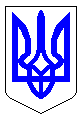 ЧЕРКАСЬКА МІСЬКА РАДАВИКОНАВЧИЙ КОМІТЕТРІШЕННЯВід 10.02.2021 № 103З метою підвищення ефективності роботи комісії для визначення збитків власникам землі та землекористувачам і втрат сільськогосподарського та лісогосподарського виробництва в м. Черкаси, відповідно до постанови Кабінету міністрів України від 19.04.1993 № 284 «Про Порядок визначення та відшкодування збитків власникам землі та землекористувачам», керуючись статтею 40 Закону України «Про місцеве самоврядування в Україні» та згідно зі статтями 256, 257 Цивільного кодексу України, розпорядження міського голови від 02.10.2020 №381-р(к) «Про припинення служби та звільнення Жмурка О.О.» виконавчий комітет Черкаської міської радиВИРІШИВ:Затвердити склад комісії для визначення збитків власникам землі та землекористувачам і втрат сільськогосподарського, лісогосподарського виробництва у м. Черкаси згідно з додатком.Визнати такими, що втратили чинність рішення виконавчого комітету Черкаської міської ради від 05.11.2019 №1237 «Про затвердження складу комісії для визначення збитків власникам землі та землекористувачам і втрат сільськогосподарського виробництва м. Черкаси» та від 25.02.2020 №199 про внесення змін до  нього.Контроль за виконанням рішення покласти на директора департаменту архітектури та містобудування Черкаської міської ради Савіна А.О.Міський голова                                                                               А.В. Бондаренко                                                                                                                                                                                             Додаток ЗАТВЕРДЖЕНОрішення виконавчого комітетувід ______________ № ______Склад комісіїдля визначення збитків власникам землі та землекористувачам і втрат сільськогосподарського та лісогосподарського виробництва в м. ЧеркасиГолова комісії:Крилов Андрій Олександрович – заступник директора департаменту архітектури та містобудування;Секретар:Саратова Олена Вікторівна – головний спеціаліст відділу контрольно-договірної роботи управління земельних ресурсів та землеустрою департаменту архітектури та містобудування;Заступник голови комісії:Донець Руслан Григорович – начальник управління земельних ресурсів та землеустрою департаменту архітектури та містобудування;Члени комісії:Савін Артур Олександрович – директор департаменту архітектури та  містобудування Черкаської міської ради;Бегменко Ірина Федорівна – начальник відділу контролю за платежами до бюджету департаменту фінансової політики;Лисенко Роман Вікторович – начальник відділу контрольно-договірної роботи управління земельних ресурсів та землеустрою департаменту архітектури та містобудування;Горшанова Вікторія Іванівна – заступник начальника управління –      начальник відділу судового супроводу юридичного управління      департаменту управління справами та юридичного забезпечення;Представник Головного управління ДПС у Черкаській області  (за згодою).Директор департаментуархітектури та містобудування                                                              А.О. СавінПояснювальна записка до проекту рішення виконавчого комітету Черкаської міської ради«Про затвердження складу комісії для визначення збитків власникам землі та землекористувачам і втрат сільськогосподарського та лісогосподарськоговиробництва в м. Черкаси»Даний проект рішення є ініціативним. На виконання п. 5.3 Регламенту виконавчого комітету Черкаської міської ради ініціатором готується пояснювальна записка до проекту рішення.З метою підвищення ефективності роботи комісії для визначення збитків власникам землі та землекористувачам і втрат сільськогосподарського та лісогосподарського виробництва в м. Черкаси, відповідно до постанови Кабінету міністрів України від 19.04.1993 року № 284 «Про Порядок визначення та відшкодування збитків власникам землі та землекористувачам», керуючись статтею 40 Закону України «Про місцеве самоврядування в Україні» та згідно зі статтями 256, 257 Цивільного кодексу України, згідно розпорядження міського голови від 02.10.2020 №381-р(к) «Про припинення служби та звільнення Жмурка О. О.» та розпорядження міського голови від 03.11.2020 № 423 р (к) «Про призначення Крилова А. О.», виникла необхідність підготовки даного проекту змін до рішення виконавчого комітету.Начальник управління земельнихресурсів та землеустрою                                                                  Р.Г. Донецьвик. Вагіна С.Б.33-12-37ПОГОДЖЕНО: Лисенко Р.В.Про затвердження складу комісії для визначення збитків власникам землі та землекористувачам і втрат сільськогосподарського, лісогосподарського виробництва у                 м. Черкаси